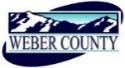 PUBLIC NOTICE is hereby given that the Board of Commissioners of Weber County, Utah will hold a regular commission meeting in Commission Chamber, 2380 Washington Blvd., Ogden, Utah, commencing at 10:00 a.m. on Tuesday, the 28th day of January, 2020.The agenda for the meeting consists of the following:Welcome- Commissioner FroererInvocation- Attorney’s Office C.	Pledge of Allegiance- Kristy Bingham D.	Thought of the Day- Commissioner HarveyE.		Public Comments- (Please limit comments to 3 minutes)F.		Presentation-1.	Recognition of Weber County Mothers of the Year-	Barbara Booth – Ogden City	Tammy Taylor- South Ogden City 	Presenter: Commissioner Froerer		     2.	Presentation on Ogden Salvation Army Core.			Presenter: Tim Kendall and Captain Dan WilsonG.	Consent Items-1.	Request for approval of warrants. 2.	Request for approval of purchase orders in the amount $169,340.00. 3.	Request for approval of minutes for the meetings held on January 21, 2020.4.	Request for approval of Retirement Agreements by and between Weber County and the following: 					Shaun Odekirk					Kary Serrano					Matthew FlindersH.	Action Items-1.	Request for approval to recognize excellent educational opportunities available to families by proclaiming January 26 - February 1, 2020 as School Choice Week in Weber County.		Presenter: Weber County Commissioners     I.	Public hearing-1.	Request for a motion to adjourn public meeting and convene public hearing.2.	A public hearing regarding a proposal to amend Weber County Code § 104-5, § 104-6, § 104-7, § 104-8, and § 104-25 to regulate the cultivation and processing of medical cannabis, as required by state code, and to provide related minor edits to clarify intent and consistency. 	Presenter: Charlie Ewert3.	A public hearing regarding a proposal to amend Weber County Code § 106-2-4 to allow lot averaging to occur in subdivisions in the AV-3 zone, and provide related minor clerical edits. 	Presenter: Charlie Ewert4.	Public Comments-(Please limit comments to 3 minutes).5.	Request for a motion to adjourn public hearing and reconvene public meeting.6.	Action on public hearing.I2-	Request for approval to amend Weber County Code § 104-5, § 104-6, § 104-7, § 104-8, and § 104-25 to regulate the cultivation and processing of medical cannabis, as required by state code, and to provide related minor edits to clarify intent and consistency. 	Presenter: Charlie EwertI3-  	Request for approval amend Weber County Code § 106-2-4 to allow lot averaging to occur in subdivisions in the AV-3 zone, and provide related minor clerical edits. 	Presenter: Charlie EwertJ.          Commissioner Comments-   (Stall of Fame)L.           Adjourn-CERTIFICATE OF POSTINGThe undersigned duly appointed Executive Assistant in the County Commission Office does hereby certify that the above notice and agenda were posted as required by law this 27th day of January, 2020.							_______________________________							Shelly HalacyIn compliance with the Americans with Disabilities Act, persons needing auxiliary services for these meetings should call the Weber County Commission Office at 801-399-8405 at least 24 hours prior to the meeting. This meeting is streamed live. Information on items presented can be found by clicking highlighted words at the end of the item. 